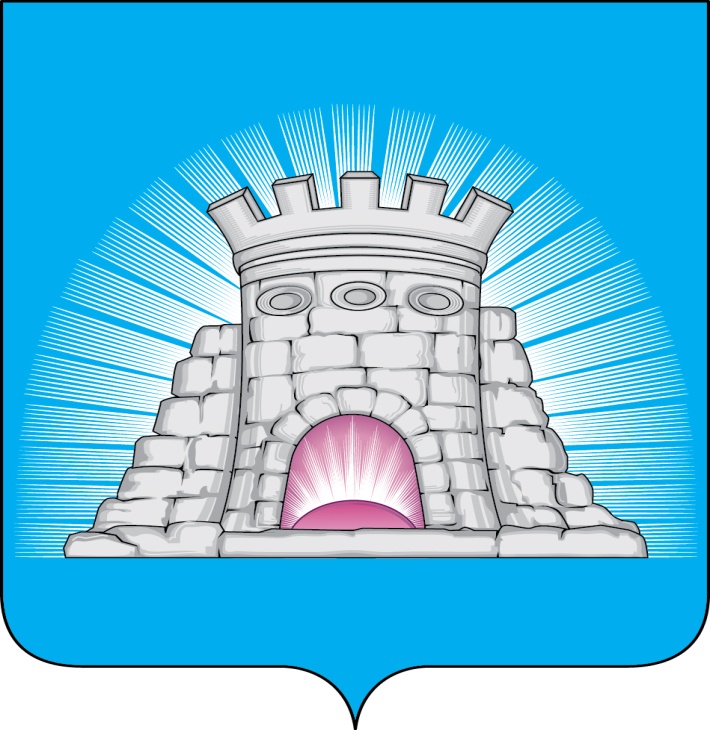                           П О С Т А Н О В Л Е Н И Е09.12.2022  №  2215/12г. ЗарайскОб утверждении муниципальной программыгородского округа Зарайск «Развитие институтов гражданского общества, повышение эффективности местного самоуправления и реализации молодежной политики»	В соответствии с Порядком разработки, реализации и оценки эффективности муниципальных программ городского округа Зарайск Московской области, утвержденным постановлением главы городского округа Зарайск от 07.11.2022                № 1991/11, с Перечнем муниципальных программ городского округа Зарайск, реализуемых с 2023 года, утвержденным постановлением главы городского округа Зарайск Московской области от 14.11.2022 № 2045/11,П О С Т А Н О В Л Я Ю:Утвердить муниципальную программу городского округа Зарайск «Развитие институтов гражданского общества, повышение эффективности местного самоуправления и реализации молодежной политики» на срок 2023-2027 годы (прилагается).Постановление главы городского округа Зарайск Московской области от 26.11.2019 № 2078/11 «Об утверждении муниципальной программы городского округа Зарайск «Развитие институтов гражданского общества, повышение эффективности местного самоуправления и реализации молодёжной политики» (с изменениями) действует до 31.12.2022, за исключением положений, регулирующих вопросы исполнения бюджета до 31.03.2023.Службе по взаимодействию со СМИ администрации городского округа Зарайск обеспечить размещение настоящего постановления на официальном сайте администрации городского округа Зарайск Московской области в сети «Интернет» https://zarrayon.ru/. Глава городского округа В.А. ПетрущенкоВерноНачальник службы делопроизводства 		  Л.Б. Ивлева 09.12.2022													010196 Послано: в дело, ФУ, ОЭ и И, КСП, Глухих И.Е., Гулькиной Р.Д., ККФКСР с Д и М, МКУ «ЦБУ ГОЗ», юр.отдел, СВ со СМИ, прокуратура.Т.В. Кухтина8 496 66 2-51-81																УТВЕРЖДЕНА 																постановлением главы																городского округа Зарайск																от 09.12.2022 № 2215/12Муниципальная программа городского округа Зарайск Московской области «Развитие институтов гражданского общества, повышение эффективности местного самоуправления и реализации молодежной политики» на 2023 - 2027 гг.Паспорт муниципальной программы городского округа Зарайск Московской области «Развитие институтов гражданского общества, повышение эффективности местного самоуправления и реализации молодежной политики» на 2023 - 2027 гг.*Подпрограмма не предусмотрена к реализации в городском округе Зарайск.Краткая характеристика сферы реализации муниципальной программы городского округа Зарайск Московской области  «Развитие институтов гражданского общества, повышение эффективности местного самоуправления и реализации молодежной политики» на 2023 – 2027 годы, в том числе формулировка основных проблем в указанной сфере, описание цели муниципальной программы городского округа Зарайск Московской области  «Развитие институтов гражданского общества, повышение эффективности местного самоуправления и реализации молодежной политики» на 2023 – 2027 годы.Информационная прозрачность деятельности органов местного самоуправления городского округа Зарайск Московской области (далее городской округ) включает в себя развитие системы информирования населения по основным вопросам социально-экономического развития городского округа, общественно-политического развития городского округа, развития системы взаимодействия органов местного самоуправления и институтов гражданского общества.Информирование населения городского округа о деятельности администрации городского округа осуществляется путем размещения материалов на официальном сайте администрации городского округа Зарайск Московской области (https://www.zarrayon.ru/) и в электронных СМИ, распространяемых в сети Интернет (сетевых изданиях), что составляет не менее 3000 информационных сообщений в год. Информирование населения городского округа о деятельности органов местного самоуправления городского округа Зарайск осуществляется в печатном издании «Зарайский вестник» - приложении к общественно-политической газете «За новую жизнь» ГАУМО «Зарайское информационное агентство». Общий разовый тираж местных печатных СМИ на территории городского округа Зарайск Московской области составляет 1500 экземпляров в неделю. На территории округа телевещание осуществляют ООО «КВАНТ», производит телепрограммы, рассчитанные на аудиторию городского округа Зарайск Московской области, и АО «ТЕЛЕКАНАЛ 360», производит телепрограммы, рассчитанные на аудиторию Подмосковья. Осуществляет вещание радиостанция РАДИО 1 «106,5 FM» (ООО «РТВ Подмосковье»). Аудитория радиовещания составляет более 1,6 млн. человек.На территории округа реализуется практика инициативного бюджетирования с привлечением граждан городского округа к проектам инициативного бюджетирования. В программу инициативного бюджетирования входят те проекты, которые решают ту или иную проблему в городском округе. Популярными проектами в 2021-2022 годах в городском округе стали объекты культуры, объекты образования и зоны отдыха в с. Протекино.В городском округе проживают более 9565 человек в возрасте от 14 до 35 лет (24 процента от населения городского округа).Основными приоритетами молодежной политики городского округа являются поддержка на муниципальном уровне детей и молодежи на этапе социального, культурного, духовного, физического становления, выбора жизненного пути, получения образования, включения в социально-профессиональную деятельность, создания семьи, реализации общественно значимых инициатив, воспитание морально-нравственных ценностей, патриотизма и гражданской культуры молодежи.В качестве основной проблемы можно указать низкую социальную активность, отсутствие у молодежи интереса к участию в общественно-политической жизни общества, низкую вовлеченность молодежи во взаимодействие с молодежными общественными организациями и движениями. Только при наличии комплексного, систематического подхода к реализации молодежной политики возможно создание и развитие её современной инфраструктуры. Меры по развитию молодежной политики необходимо осуществлять только при взаимодействии со всеми заинтересованными структурами и в постоянном диалоге с самой молодежью.В городском округе проводятся мероприятия по расширению возможностей для самореализации граждан, повышение роли добровольчества (волонтерства) в общественном развитии, формирование и распространение добровольческих (волонтерских) инновационных практик социальной деятельности. Планируется расширение межсекторного взаимодействия в сфере добровольчества (волонтерства), включая взаимодействие добровольческих (волонтерских) организаций с другими организациями некоммерческого сектора, бизнесом, органами государственной власти и органами местного самоуправления, государственными и муниципальными учреждениями, средствами массовой информации, международными, религиозными и другими заинтересованными организациямиВ связи с отсутствием в городском округе военного комиссариата выполняются мероприятия по осуществлению первичного воинского учета. В целях организации сбора, хранения и обработки сведений, содержащихся в документах первичного учета, работники военно-учетного стола городского округа:- осуществляют первичный воинский учет граждан, пребывающих в запасе, и граждан, подлежащих призыву на военную службу, проживающих или пребывающих (на срок более 3 месяцев) на территории городского округа;- выявляют, совместно с органами полиции на территории городского округа, граждан, проживающих или пребывающих (на срок более 3 месяцев) на их территории и подлежащих постановке на воинский учет;- ведут и хранят документы первичного воинского учета в машинописном и электронном видах в порядке и по формам, которые определяются Министерством обороны Российской Федерации.	Органы местного самоуправления городского округа, в соответствии с федеральным законом от 20.08.2004 № 113-ФЗ «О присяжных заседателях федеральных судов общей юрисдикции в Российской Федерации» каждые четыре года формируют список и запасной список кандидатов в присяжные заседатели муниципального образования, включая в указанные списки граждан, постоянно проживающих на территории городского округа. Инерционный прогноз развития сферы реализации муниципальной программы городского округа Зарайск Московской области «Развитие институтов гражданского общества, повышение эффективности местного самоуправления и реализации молодежной политики» на 2023 – 2027 годы, с учетом ранее достигнутых результатов, а также предложения по решению проблем в указанной сфере.	Реализация мероприятий муниципальной программы позволит создать инфраструктуру для развития институтов гражданского общества и местного самоуправления, усовершенствовать инфраструктуру молодежной политики, оптимизировать и модернизировать систему информирования населения о деятельности органов местного самоуправления, а также механизм взаимодействия между гражданским обществом и властью.	Совокупность мероприятий муниципальной программы позволит обеспечить следующие характеристики эффективности:- оперативность доведения до населения информации о деятельности органов местного самоуправления, социальном и экономическом развитии округа;- доведение до населения информации о важных и значимых событиях на территории городского округа;- внедрение инструментов поддержки социально значимых инициатив населения городского округа;- внедрение современных и эффективных методов гражданского участия в процесс принятия решений органами местного самоуправления Московской области;- обеспечение общественной экспертизы значимых решений органов местного самоуправления;- повышение уровня доверия к Правительству Московской области и органам местного самоуправления Московской области;-  внедрение и использование инструментов эффективного гражданского контроля;- достаточный охват органов местного самоуправления в рамках информационно-методической поддержки;- оперативное обновление нормативно-правовой базы по вопросам административно-территориального устройства и территориальной организации местного самоуправления в соответствии с потребностями развития территорий;- охват молодежи городского округа Московской области мероприятиями по гражданско-патриотическому воспитанию;- вовлеченность молодых граждан, оказавшихся в трудной жизненной ситуации, в мероприятия по работе с молодежью;- вовлеченность молодых граждан в международное, межрегиональное и межмуниципальное сотрудничество;- повышение уровня вовлеченности молодых граждан в добровольческую (волонтерскую) деятельность;- вовлеченность молодежи в мероприятия по гражданскому и патриотическому воспитанию;- вовлеченность молодых граждан в деятельность общественных организаций и добровольчество;- повышением уровня непосредственного участия населения в решении вопросов местного значения путем реализации практик инициативного бюджетирования.Методика расчета значений показателей реализации муниципальной программы городского округа Зарайск Московской области «Развитие институтов гражданского общества, повышение эффективности местного самоуправления и реализации молодежной политики» на 2023-2027 годыЗначения результатов выполнения мероприятий муниципальной программы городского округа Зарайск Московской области «Развитие институтов гражданского общества, повышение эффективности местного самоуправления» на 2023-2027 годыПоказатели реализации муниципальной программы городского округа Зарайск Московской области «Развитие институтов гражданского общества, повышение эффективности местного самоуправления и реализации молодежной политики» на 2023-2027 годыПеречень мероприятий подпрограммы 1. «Развитие системы информирования населения городского округа Московской области о деятельности органов местного самоуправления Московской области, создание доступной современной медиасреды»Перечень мероприятий подпрограммы 3. «Эффективное местное самоуправление»Перечень мероприятий подпрограммы 4. «Молодежь Подмосковья» Перечень мероприятий подпрограммы 5. «Развитие добровольчества (волонтерства) в городском округе Московской области»Перечень мероприятий подпрограммы 6. «Обеспечивающая подпрограмма»Координатор муниципальной  программыЗаместитель главы администрации городского округа Зарайск Московской области Гулькина Р.Д.Заместитель главы администрации городского округа Зарайск Московской области Гулькина Р.Д.Заместитель главы администрации городского округа Зарайск Московской области Гулькина Р.Д.Заместитель главы администрации городского округа Зарайск Московской области Гулькина Р.Д.Заместитель главы администрации городского округа Зарайск Московской области Гулькина Р.Д.Заместитель главы администрации городского округа Зарайск Московской области Гулькина Р.Д.Муниципальный заказчик программыАдминистрация городского округа Зарайск Московской областиКомитет по культуре, физической культуре, спорту, работе с детьми и молодежью администрации городского округа Зарайск Московской областиАдминистрация городского округа Зарайск Московской областиКомитет по культуре, физической культуре, спорту, работе с детьми и молодежью администрации городского округа Зарайск Московской областиАдминистрация городского округа Зарайск Московской областиКомитет по культуре, физической культуре, спорту, работе с детьми и молодежью администрации городского округа Зарайск Московской областиАдминистрация городского округа Зарайск Московской областиКомитет по культуре, физической культуре, спорту, работе с детьми и молодежью администрации городского округа Зарайск Московской областиАдминистрация городского округа Зарайск Московской областиКомитет по культуре, физической культуре, спорту, работе с детьми и молодежью администрации городского округа Зарайск Московской областиАдминистрация городского округа Зарайск Московской областиКомитет по культуре, физической культуре, спорту, работе с детьми и молодежью администрации городского округа Зарайск Московской областиЦели муниципальной программы1. Обеспечение открытости и прозрачности деятельности органов муниципальной власти Московской области и органов местного самоуправления муниципальных образований Московской области путем размещения информационных материалов о деятельности органов муниципальной власти Московской области и органов местного самоуправления муниципальных образований Московской области2. Проведение мероприятий, направленных на укрепление национального согласия, общероссийской гражданской идентичности и единства многонационального народа Московской области (российской нации), обеспечение политической и социальной стабильности, развитие демократических институтов, воспитания гармоничных, всесторонне развитых, патриотичных и социально ответственных граждан, способных к успешной социализации и эффективной самореализации.*3. Повышение уровня удовлетворенности населения деятельностью органов местного самоуправления городского округа Зарайск Московской области.4. Создание условий для гражданского и патриотического воспитания молодежи, поддержку молодежных инициатив, вовлечение подрастающего поколения в научно-техническую и творческую деятельность, поддержку молодежных предпринимательских инициатив, совершенствование методов и форм работы с молодежью. Увеличение доли граждан, вовлеченных в участие в патриотических и социально-значимых мероприятиях.  5. Создание условий для развития и поддержки добровольчества (волонтерства) как ключевого элемента социальной ответственности развитого гражданского общества, увеличение доли граждан, вовлеченных в участие в добровольчестве (волонтерстве).1. Обеспечение открытости и прозрачности деятельности органов муниципальной власти Московской области и органов местного самоуправления муниципальных образований Московской области путем размещения информационных материалов о деятельности органов муниципальной власти Московской области и органов местного самоуправления муниципальных образований Московской области2. Проведение мероприятий, направленных на укрепление национального согласия, общероссийской гражданской идентичности и единства многонационального народа Московской области (российской нации), обеспечение политической и социальной стабильности, развитие демократических институтов, воспитания гармоничных, всесторонне развитых, патриотичных и социально ответственных граждан, способных к успешной социализации и эффективной самореализации.*3. Повышение уровня удовлетворенности населения деятельностью органов местного самоуправления городского округа Зарайск Московской области.4. Создание условий для гражданского и патриотического воспитания молодежи, поддержку молодежных инициатив, вовлечение подрастающего поколения в научно-техническую и творческую деятельность, поддержку молодежных предпринимательских инициатив, совершенствование методов и форм работы с молодежью. Увеличение доли граждан, вовлеченных в участие в патриотических и социально-значимых мероприятиях.  5. Создание условий для развития и поддержки добровольчества (волонтерства) как ключевого элемента социальной ответственности развитого гражданского общества, увеличение доли граждан, вовлеченных в участие в добровольчестве (волонтерстве).1. Обеспечение открытости и прозрачности деятельности органов муниципальной власти Московской области и органов местного самоуправления муниципальных образований Московской области путем размещения информационных материалов о деятельности органов муниципальной власти Московской области и органов местного самоуправления муниципальных образований Московской области2. Проведение мероприятий, направленных на укрепление национального согласия, общероссийской гражданской идентичности и единства многонационального народа Московской области (российской нации), обеспечение политической и социальной стабильности, развитие демократических институтов, воспитания гармоничных, всесторонне развитых, патриотичных и социально ответственных граждан, способных к успешной социализации и эффективной самореализации.*3. Повышение уровня удовлетворенности населения деятельностью органов местного самоуправления городского округа Зарайск Московской области.4. Создание условий для гражданского и патриотического воспитания молодежи, поддержку молодежных инициатив, вовлечение подрастающего поколения в научно-техническую и творческую деятельность, поддержку молодежных предпринимательских инициатив, совершенствование методов и форм работы с молодежью. Увеличение доли граждан, вовлеченных в участие в патриотических и социально-значимых мероприятиях.  5. Создание условий для развития и поддержки добровольчества (волонтерства) как ключевого элемента социальной ответственности развитого гражданского общества, увеличение доли граждан, вовлеченных в участие в добровольчестве (волонтерстве).1. Обеспечение открытости и прозрачности деятельности органов муниципальной власти Московской области и органов местного самоуправления муниципальных образований Московской области путем размещения информационных материалов о деятельности органов муниципальной власти Московской области и органов местного самоуправления муниципальных образований Московской области2. Проведение мероприятий, направленных на укрепление национального согласия, общероссийской гражданской идентичности и единства многонационального народа Московской области (российской нации), обеспечение политической и социальной стабильности, развитие демократических институтов, воспитания гармоничных, всесторонне развитых, патриотичных и социально ответственных граждан, способных к успешной социализации и эффективной самореализации.*3. Повышение уровня удовлетворенности населения деятельностью органов местного самоуправления городского округа Зарайск Московской области.4. Создание условий для гражданского и патриотического воспитания молодежи, поддержку молодежных инициатив, вовлечение подрастающего поколения в научно-техническую и творческую деятельность, поддержку молодежных предпринимательских инициатив, совершенствование методов и форм работы с молодежью. Увеличение доли граждан, вовлеченных в участие в патриотических и социально-значимых мероприятиях.  5. Создание условий для развития и поддержки добровольчества (волонтерства) как ключевого элемента социальной ответственности развитого гражданского общества, увеличение доли граждан, вовлеченных в участие в добровольчестве (волонтерстве).1. Обеспечение открытости и прозрачности деятельности органов муниципальной власти Московской области и органов местного самоуправления муниципальных образований Московской области путем размещения информационных материалов о деятельности органов муниципальной власти Московской области и органов местного самоуправления муниципальных образований Московской области2. Проведение мероприятий, направленных на укрепление национального согласия, общероссийской гражданской идентичности и единства многонационального народа Московской области (российской нации), обеспечение политической и социальной стабильности, развитие демократических институтов, воспитания гармоничных, всесторонне развитых, патриотичных и социально ответственных граждан, способных к успешной социализации и эффективной самореализации.*3. Повышение уровня удовлетворенности населения деятельностью органов местного самоуправления городского округа Зарайск Московской области.4. Создание условий для гражданского и патриотического воспитания молодежи, поддержку молодежных инициатив, вовлечение подрастающего поколения в научно-техническую и творческую деятельность, поддержку молодежных предпринимательских инициатив, совершенствование методов и форм работы с молодежью. Увеличение доли граждан, вовлеченных в участие в патриотических и социально-значимых мероприятиях.  5. Создание условий для развития и поддержки добровольчества (волонтерства) как ключевого элемента социальной ответственности развитого гражданского общества, увеличение доли граждан, вовлеченных в участие в добровольчестве (волонтерстве).1. Обеспечение открытости и прозрачности деятельности органов муниципальной власти Московской области и органов местного самоуправления муниципальных образований Московской области путем размещения информационных материалов о деятельности органов муниципальной власти Московской области и органов местного самоуправления муниципальных образований Московской области2. Проведение мероприятий, направленных на укрепление национального согласия, общероссийской гражданской идентичности и единства многонационального народа Московской области (российской нации), обеспечение политической и социальной стабильности, развитие демократических институтов, воспитания гармоничных, всесторонне развитых, патриотичных и социально ответственных граждан, способных к успешной социализации и эффективной самореализации.*3. Повышение уровня удовлетворенности населения деятельностью органов местного самоуправления городского округа Зарайск Московской области.4. Создание условий для гражданского и патриотического воспитания молодежи, поддержку молодежных инициатив, вовлечение подрастающего поколения в научно-техническую и творческую деятельность, поддержку молодежных предпринимательских инициатив, совершенствование методов и форм работы с молодежью. Увеличение доли граждан, вовлеченных в участие в патриотических и социально-значимых мероприятиях.  5. Создание условий для развития и поддержки добровольчества (волонтерства) как ключевого элемента социальной ответственности развитого гражданского общества, увеличение доли граждан, вовлеченных в участие в добровольчестве (волонтерстве).Перечень подпрограмм Муниципальные заказчики подпрограмм: Муниципальные заказчики подпрограмм: Муниципальные заказчики подпрограмм: Муниципальные заказчики подпрограмм: Муниципальные заказчики подпрограмм: Муниципальные заказчики подпрограмм:Подпрограмма 1. «Развитие системы информирования населения о деятельности органов местного самоуправления городских округов Московской области, создание доступной современной медиасреды»Администрация городского округа Зарайск Московской областиАдминистрация городского округа Зарайск Московской областиАдминистрация городского округа Зарайск Московской областиАдминистрация городского округа Зарайск Московской областиАдминистрация городского округа Зарайск Московской областиАдминистрация городского округа Зарайск Московской областиПодпрограмма 2. «Мир и согласие. Новые возможности»*------Подпрограмма 3.  «Эффективное местное самоуправление»  Администрация городского округа Зарайск Московской областиАдминистрация городского округа Зарайск Московской областиАдминистрация городского округа Зарайск Московской областиАдминистрация городского округа Зарайск Московской областиАдминистрация городского округа Зарайск Московской областиАдминистрация городского округа Зарайск Московской областиПодпрограмма 4.  «Молодежь Подмосковья»  Комитет по культуре, физической культуре, спорту, работе с детьми и молодежью администрации городского округа Зарайск Московской областиКомитет по культуре, физической культуре, спорту, работе с детьми и молодежью администрации городского округа Зарайск Московской областиКомитет по культуре, физической культуре, спорту, работе с детьми и молодежью администрации городского округа Зарайск Московской областиКомитет по культуре, физической культуре, спорту, работе с детьми и молодежью администрации городского округа Зарайск Московской областиКомитет по культуре, физической культуре, спорту, работе с детьми и молодежью администрации городского округа Зарайск Московской областиКомитет по культуре, физической культуре, спорту, работе с детьми и молодежью администрации городского округа Зарайск Московской областиПодпрограмма 5. Развитие добровольчества (волонтерства) в городском округе Московской областиКомитет по культуре, физической культуре, спорту, работе с детьми и молодежью администрации городского округа Зарайск Московской областиКомитет по культуре, физической культуре, спорту, работе с детьми и молодежью администрации городского округа Зарайск Московской областиКомитет по культуре, физической культуре, спорту, работе с детьми и молодежью администрации городского округа Зарайск Московской областиКомитет по культуре, физической культуре, спорту, работе с детьми и молодежью администрации городского округа Зарайск Московской областиКомитет по культуре, физической культуре, спорту, работе с детьми и молодежью администрации городского округа Зарайск Московской областиКомитет по культуре, физической культуре, спорту, работе с детьми и молодежью администрации городского округа Зарайск Московской областиПодпрограмма 6. «Обеспечивающая подпрограмма»Администрация городского округа Зарайск Московской областиАдминистрация городского округа Зарайск Московской областиАдминистрация городского округа Зарайск Московской областиАдминистрация городского округа Зарайск Московской областиАдминистрация городского округа Зарайск Московской областиАдминистрация городского округа Зарайск Московской областиКраткая характеристика подпрограммПодпрограмма 1. «Развитие системы информирования населения о деятельности органов местного самоуправления городских округов Московской области, создание доступной современной медиасреды» направлена на обеспечение населения муниципального образования информацией о деятельности органов местного самоуправления Московской области, социально-экономических и общественных процессах, происходящих на территории городского округа, создание доступной современной медиасреды. В ходе реализации мероприятий подпрограммы планируется организовать размещение информации, направленной на привлечение внимания населения к актуальным проблемам, и формирование положительного имиджа городского округа,  как социально ориентированного муниципалитета, комфортного для жизни и ведения предпринимательской деятельности, а также на создание общего рекламного пространства на территории Московской области путем увеличения доли соответствия фактических мест установки рекламных конструкций утвержденным схемам размещения рекламных конструкций на территории муниципальных образований Московской областиПодпрограмма 1. «Развитие системы информирования населения о деятельности органов местного самоуправления городских округов Московской области, создание доступной современной медиасреды» направлена на обеспечение населения муниципального образования информацией о деятельности органов местного самоуправления Московской области, социально-экономических и общественных процессах, происходящих на территории городского округа, создание доступной современной медиасреды. В ходе реализации мероприятий подпрограммы планируется организовать размещение информации, направленной на привлечение внимания населения к актуальным проблемам, и формирование положительного имиджа городского округа,  как социально ориентированного муниципалитета, комфортного для жизни и ведения предпринимательской деятельности, а также на создание общего рекламного пространства на территории Московской области путем увеличения доли соответствия фактических мест установки рекламных конструкций утвержденным схемам размещения рекламных конструкций на территории муниципальных образований Московской областиПодпрограмма 1. «Развитие системы информирования населения о деятельности органов местного самоуправления городских округов Московской области, создание доступной современной медиасреды» направлена на обеспечение населения муниципального образования информацией о деятельности органов местного самоуправления Московской области, социально-экономических и общественных процессах, происходящих на территории городского округа, создание доступной современной медиасреды. В ходе реализации мероприятий подпрограммы планируется организовать размещение информации, направленной на привлечение внимания населения к актуальным проблемам, и формирование положительного имиджа городского округа,  как социально ориентированного муниципалитета, комфортного для жизни и ведения предпринимательской деятельности, а также на создание общего рекламного пространства на территории Московской области путем увеличения доли соответствия фактических мест установки рекламных конструкций утвержденным схемам размещения рекламных конструкций на территории муниципальных образований Московской областиПодпрограмма 1. «Развитие системы информирования населения о деятельности органов местного самоуправления городских округов Московской области, создание доступной современной медиасреды» направлена на обеспечение населения муниципального образования информацией о деятельности органов местного самоуправления Московской области, социально-экономических и общественных процессах, происходящих на территории городского округа, создание доступной современной медиасреды. В ходе реализации мероприятий подпрограммы планируется организовать размещение информации, направленной на привлечение внимания населения к актуальным проблемам, и формирование положительного имиджа городского округа,  как социально ориентированного муниципалитета, комфортного для жизни и ведения предпринимательской деятельности, а также на создание общего рекламного пространства на территории Московской области путем увеличения доли соответствия фактических мест установки рекламных конструкций утвержденным схемам размещения рекламных конструкций на территории муниципальных образований Московской областиПодпрограмма 1. «Развитие системы информирования населения о деятельности органов местного самоуправления городских округов Московской области, создание доступной современной медиасреды» направлена на обеспечение населения муниципального образования информацией о деятельности органов местного самоуправления Московской области, социально-экономических и общественных процессах, происходящих на территории городского округа, создание доступной современной медиасреды. В ходе реализации мероприятий подпрограммы планируется организовать размещение информации, направленной на привлечение внимания населения к актуальным проблемам, и формирование положительного имиджа городского округа,  как социально ориентированного муниципалитета, комфортного для жизни и ведения предпринимательской деятельности, а также на создание общего рекламного пространства на территории Московской области путем увеличения доли соответствия фактических мест установки рекламных конструкций утвержденным схемам размещения рекламных конструкций на территории муниципальных образований Московской областиПодпрограмма 1. «Развитие системы информирования населения о деятельности органов местного самоуправления городских округов Московской области, создание доступной современной медиасреды» направлена на обеспечение населения муниципального образования информацией о деятельности органов местного самоуправления Московской области, социально-экономических и общественных процессах, происходящих на территории городского округа, создание доступной современной медиасреды. В ходе реализации мероприятий подпрограммы планируется организовать размещение информации, направленной на привлечение внимания населения к актуальным проблемам, и формирование положительного имиджа городского округа,  как социально ориентированного муниципалитета, комфортного для жизни и ведения предпринимательской деятельности, а также на создание общего рекламного пространства на территории Московской области путем увеличения доли соответствия фактических мест установки рекламных конструкций утвержденным схемам размещения рекламных конструкций на территории муниципальных образований Московской областиКраткая характеристика подпрограммПодпрограмма 3. «Эффективное местное самоуправление» направлена на определение уровня удовлетворенности населения деятельностью органов местного самоуправления муниципальных образований Московской областиПодпрограмма 3. «Эффективное местное самоуправление» направлена на определение уровня удовлетворенности населения деятельностью органов местного самоуправления муниципальных образований Московской областиПодпрограмма 3. «Эффективное местное самоуправление» направлена на определение уровня удовлетворенности населения деятельностью органов местного самоуправления муниципальных образований Московской областиПодпрограмма 3. «Эффективное местное самоуправление» направлена на определение уровня удовлетворенности населения деятельностью органов местного самоуправления муниципальных образований Московской областиПодпрограмма 3. «Эффективное местное самоуправление» направлена на определение уровня удовлетворенности населения деятельностью органов местного самоуправления муниципальных образований Московской областиПодпрограмма 3. «Эффективное местное самоуправление» направлена на определение уровня удовлетворенности населения деятельностью органов местного самоуправления муниципальных образований Московской областиКраткая характеристика подпрограммПодпрограмма 4. «Молодежь Подмосковья» направлена на создание условий для гражданского и патриотического воспитания молодежи, поддержку молодежных инициатив, вовлечение подрастающего поколения в научно-техническую и творческую деятельность, поддержку молодежных предпринимательских инициатив и совершенствование методов и форм работы с молодежьюПодпрограмма 4. «Молодежь Подмосковья» направлена на создание условий для гражданского и патриотического воспитания молодежи, поддержку молодежных инициатив, вовлечение подрастающего поколения в научно-техническую и творческую деятельность, поддержку молодежных предпринимательских инициатив и совершенствование методов и форм работы с молодежьюПодпрограмма 4. «Молодежь Подмосковья» направлена на создание условий для гражданского и патриотического воспитания молодежи, поддержку молодежных инициатив, вовлечение подрастающего поколения в научно-техническую и творческую деятельность, поддержку молодежных предпринимательских инициатив и совершенствование методов и форм работы с молодежьюПодпрограмма 4. «Молодежь Подмосковья» направлена на создание условий для гражданского и патриотического воспитания молодежи, поддержку молодежных инициатив, вовлечение подрастающего поколения в научно-техническую и творческую деятельность, поддержку молодежных предпринимательских инициатив и совершенствование методов и форм работы с молодежьюПодпрограмма 4. «Молодежь Подмосковья» направлена на создание условий для гражданского и патриотического воспитания молодежи, поддержку молодежных инициатив, вовлечение подрастающего поколения в научно-техническую и творческую деятельность, поддержку молодежных предпринимательских инициатив и совершенствование методов и форм работы с молодежьюПодпрограмма 4. «Молодежь Подмосковья» направлена на создание условий для гражданского и патриотического воспитания молодежи, поддержку молодежных инициатив, вовлечение подрастающего поколения в научно-техническую и творческую деятельность, поддержку молодежных предпринимательских инициатив и совершенствование методов и форм работы с молодежьюКраткая характеристика подпрограммПодпрограмма 5. «Развитие добровольчества (волонтерства) в городском округе Московской области» направлена на содействие развитию и распространению добровольческой (волонтерской) деятельности в городском округе Зарайск Московской областиПодпрограмма 5. «Развитие добровольчества (волонтерства) в городском округе Московской области» направлена на содействие развитию и распространению добровольческой (волонтерской) деятельности в городском округе Зарайск Московской областиПодпрограмма 5. «Развитие добровольчества (волонтерства) в городском округе Московской области» направлена на содействие развитию и распространению добровольческой (волонтерской) деятельности в городском округе Зарайск Московской областиПодпрограмма 5. «Развитие добровольчества (волонтерства) в городском округе Московской области» направлена на содействие развитию и распространению добровольческой (волонтерской) деятельности в городском округе Зарайск Московской областиПодпрограмма 5. «Развитие добровольчества (волонтерства) в городском округе Московской области» направлена на содействие развитию и распространению добровольческой (волонтерской) деятельности в городском округе Зарайск Московской областиПодпрограмма 5. «Развитие добровольчества (волонтерства) в городском округе Московской области» направлена на содействие развитию и распространению добровольческой (волонтерской) деятельности в городском округе Зарайск Московской областиКраткая характеристика подпрограммПодпрограмма 6. «Обеспечивающая подпрограмма» направлена на обеспечение эффективного функционирования органов муниципальных образований Московской области при реализации полномочий»Подпрограмма 6. «Обеспечивающая подпрограмма» направлена на обеспечение эффективного функционирования органов муниципальных образований Московской области при реализации полномочий»Подпрограмма 6. «Обеспечивающая подпрограмма» направлена на обеспечение эффективного функционирования органов муниципальных образований Московской области при реализации полномочий»Подпрограмма 6. «Обеспечивающая подпрограмма» направлена на обеспечение эффективного функционирования органов муниципальных образований Московской области при реализации полномочий»Подпрограмма 6. «Обеспечивающая подпрограмма» направлена на обеспечение эффективного функционирования органов муниципальных образований Московской области при реализации полномочий»Подпрограмма 6. «Обеспечивающая подпрограмма» направлена на обеспечение эффективного функционирования органов муниципальных образований Московской области при реализации полномочий»Источники финансирования государственной программы, в том числе по годам реализации программы (тыс. руб.):Всего2023 год 2024 год 2025 год 2026 год 2027 год Средства бюджета Московской области15655,002960,003092,003201,003201,003201,00Средства бюджета городского округа Зарайск41007,007468,008057,008382,008550,008550,00Всего, в том числе по годам:56662,0010428,0011149,0011583,0011751,0011751,00№ 
п/пНаименование показателяЕдиница измеренияПорядок расчетаИсточник данныхПериодичность представления123456Подпрограмма 1. «Развитие системы информирования населения о деятельности органов местного самоуправления городских округов Московской области, создание доступной современной медиасреды»Подпрограмма 1. «Развитие системы информирования населения о деятельности органов местного самоуправления городских округов Московской области, создание доступной современной медиасреды»Подпрограмма 1. «Развитие системы информирования населения о деятельности органов местного самоуправления городских округов Московской области, создание доступной современной медиасреды»Подпрограмма 1. «Развитие системы информирования населения о деятельности органов местного самоуправления городских округов Московской области, создание доступной современной медиасреды»Подпрограмма 1. «Развитие системы информирования населения о деятельности органов местного самоуправления городских округов Московской области, создание доступной современной медиасреды»Подпрограмма 1. «Развитие системы информирования населения о деятельности органов местного самоуправления городских округов Московской области, создание доступной современной медиасреды»   1Информирование населения в средствах массовой информации и социальных сетяхпроцентИнформирование населения в средствах массовой информации и социальных сетях,где:It –  объем информации, на одного жителя муниципального образования, запланированный в результате реализации мероприятий муниципальной программы в отчетный период;Ib – объем информации, на одного жителя из числа целевой аудитории муниципального образования, в результате реализации мероприятий муниципальной программы базового периода. Базовое значение показателя рассчитывает для каждого муниципального образования индивидуально. ,где:VП – объем информации  в печатных СМИ;VР – объем информации на радио;VТВ – объем информации на телевидение; VСИ – объем информации  в сетевых изданиях;VСC – объем информации в социальных сетях и мессенджерах.,где:M – количество материалов (в печатных СМИ); количество часов (радио-, телепередач); количество материалов (в сетевых изданиях); количество постов (в социальных сетях); О – охват (количество экземпляров печатного СМИ (тираж), количество абонентов (охват) радио, ТВ, среднее количество просмотров одного материала сетевого издания, среднее количество просмотров одного поста в социальных сетях);k  – коэффициент значимости;Ца – целевая аудитория, количество совершеннолетних жителей муниципального образования (+18) по данным избирательной комиссии Московской области (http://www.moscow_reg.izbirkom.ru/chislennost-izbirateley);ИЦ – индекс цитируемости, показатель качества распространения контента СМИ. Применяется к каждому СМИ персонально по данным системы мониторинга и анализа СМИ «Медиалогия» (предоставляется каждый месяц). При ИЦ ≤ 1, соответствующему СМИ присваивается ИЦ=1. При расчёте объема информации в социальных сетях и мессенджерах  индекс цитируемости меняется на вовлеченность,где:W – вовлеченность, отношение среднего охвата 1 публикации к количеству подписчиков. Для Telegram-каналов источником данных является tgstat.ru.Коэффициент значимости:1. социальные сети и мессенджеры – 0,42. сетевые СМИ – 0,33. телевидение – 0,24. радио – 0,055. печатные СМИ – 0,05Целевое значение показателя устанавливается каждому муниципальному образованию.Источником информации являются данные муниципальных образований Московской области, ИС «Медиалогия».Формируются на основании результатов исполнения мероприятий муниципальной подпрограммыЕжеквартально2Наличие незаконных рекламных конструкций, установленных на территории муниципального образованияпроцентA=  B/C  *100%C = X + Y + Zгде: А – незаконные рекламные конструкциипо отношению к общему количеству на территории, в процентах;В – количество рекламных конструкций в схеме и вне схемы, фактически установленных без действующих разрешений;С – общее количество рекламных конструкций на территории(сумма X, Y и Z);X – количество рекламных конструкций в схеме, установленных с действующими разрешениями;Y – количество рекламных конструкций вне схемы, установленных с действующими разрешениями;Z –количество рекламных конструкций в схеме и вне схемы, фактически установленных без действующих разрешений.Формируются на основании результатов исполнения мероприятий муниципальной подпрограммыЕжеквартально Подпрограмма 3. «Эффективное местное самоуправление Московской области»Подпрограмма 3. «Эффективное местное самоуправление Московской области»Подпрограмма 3. «Эффективное местное самоуправление Московской области»Подпрограмма 3. «Эффективное местное самоуправление Московской области»Подпрограмма 3. «Эффективное местное самоуправление Московской области»Подпрограмма 3. «Эффективное местное самоуправление Московской области»1Количество проектов, реализованных на основании заявок жителей городского округа Зарайск Московской области в рамках практик инициативного бюджетированияединицПоказатель формируется из общего количества проектов граждан, реализованных в рамках практик инициативного бюджетирования, фактически реализованных в указанном периодеДанные администрации городского округа Зарайск Московской области в течении указанного периода10.04 – I квартал;10.07 – II квартал;10.10 – III квартал;20.12 – IV квартал,10.02 годовой отчетПодпрограмма 4. «Молодежь Подмосковья»Подпрограмма 4. «Молодежь Подмосковья»Подпрограмма 4. «Молодежь Подмосковья»Подпрограмма 4. «Молодежь Подмосковья»Подпрограмма 4. «Молодежь Подмосковья»Подпрограмма 4. «Молодежь Подмосковья»1Доля молодежи, задействованной в мероприятиях по вовлечению в творческую деятельность, %процентгде:Хтвор – численность молодежи,задействованной в мероприятиях по вовлечению в творческую деятельность. – численность молодежи в муниципальном образовании,Fтвор – доля молодежи, задействованной в мероприятиях по вовлечению 
в творческую деятельность, %Формируется на основании данных по количеству участников всех мероприятий городского округа по вовлечению молодежи в творческую деятельность10.04 – I квартал;10.07 – II квартал;10.10 – III квартал;20.12 – IV квартал,10.02 годовой отчетПодпрограмма 5. «Развитие добровольчества (волонтерства) в городском округе Московской области»Подпрограмма 5. «Развитие добровольчества (волонтерства) в городском округе Московской области»Подпрограмма 5. «Развитие добровольчества (волонтерства) в городском округе Московской области»Подпрограмма 5. «Развитие добровольчества (волонтерства) в городском округе Московской области»Подпрограмма 5. «Развитие добровольчества (волонтерства) в городском округе Московской области»Подпрограмма 5. «Развитие добровольчества (волонтерства) в городском округе Московской области»1Показатель 2. Общая численность граждан Российской Федерации, вовлеченных центрами (сообществами, объединениями) поддержки добровольчества (волонтерства) на базе образовательных организаций, некоммерческих организаций, государственных и муниципальных учреждений, в добровольческую (волонтерскую) деятельность, чел.млн.челгде: – общая численность граждан, вовлеченных в добровольческую (волонтерскую) деятельность, – количество участников мероприятия по добровольческой (волонтерской) деятельности.Для расчёта показателя учитывается возраст граждан, проживающих на территории муниципального образования Московской области, в возрасте от 7 (семи) лет и старшеИсточником формирования данных для расчета значения показателя служит форма федерального статистического наблюдения № 1-молодежь «Сведения о сфере государственной молодежной политики», утвержденная приказом Федеральной службы государственной статистики от 05.08.2022 № 556Методика расчета значения показателя утверждена приказом Федерального агентства по делам молодежи от 03.04.2020 № 10110.04 – I квартал;10.07 – II квартал;10.10 – III квартал;20.12 – IV квартал,10.02 годовой отчет.№ 
п/п№ подпрограммы № основного мероприятия № мероприятия Наименование результатаЕдиница измеренияПорядок определения значений12345671010101Информационный материалШтукаM=X+Y+Z,Где:Х – количество информационных материалов о деятельности органов  местного самоуправления муниципального образования Московской области, размещенных в социальных сетях и мессенджерах в текущем отчетном году;Y– количество информационных материалов о деятельности органов  местного самоуправления муниципального образования Московской области, распространенных путем e-mail-рассылок в текущем отчетном году;Z– количество информационных материалов о деятельности органов  местного самоуправления муниципального образования Московской области, распространенных путем SMS-информирования в текущем отчетном году2010102Информационный материалШтукаХ – количество информационных материалов о деятельности органов  местного самоуправления муниципального образования Московской области, размещенных в сети Интернет (сайты) в текущем отчетном году3010103ТелематериалМинутаZ – количество минут вещания телематериалов о  социально-экономическом, культурном демографическом и политическом положении муниципального образования  Московской области, органов местного самоуправления муниципального образования на телеканалах муниципального, регионального, федерального уровня  в текущем отчетном году4010104РадиоматериалМинутаZ – количество минут вещания радиоматериалов о социально-экономическом, культурном демографическом и политическом положении муниципального образования  Московской области, органов местного самоуправления муниципального образования на радиостанциях муниципального, регионального, федерального уровня  в текущем отчетном году5010105Печатная продукция.Печатный листШтукаZ = О + М + В,где:Z -количество печатных листов,  изданных и распространенных в текущем отчетном году О – количество печатных листов,  о деятельности органов местного самоуправления Московской области, вышедших в областных печатных СМИ,М – количество печатных листов,  о деятельности органов местного самоуправления Московской области, вышедших в муниципальных печатных СМИ,В – количество печатных листов,  с обнародованием НПА  и официальной информацией муниципального образования Московской области6010106Аналитический отчетШтукаХ – количество аналитических отчетов об уровне информированности населения муниципального образования Московской области о деятельности органов местного самоуправления, сформированных в результате проведение исследований медиа аудитории СМИ на территории  муниципального образования в текущем отчетном году7010107Печатная продукцияШтукаZ - количество печатных листов тематической печатной продукции для муниципального образования, изданной в текущем отчетном году.8010701Рекламная конструкцияЕдиницаX – количество демонтированных незаконных рекламных конструкций на территории муниципального образования Московской области в текущем отчетном году9010702Мероприятие, которому обеспечено праздничное/тематическое оформлениеЕдиницаX – количество мероприятий, которым обеспечено праздничное/тематическое оформление территории муниципального образования Московской области в текущем отчетном году10010703Рекламно-информационная кампанияЕдиницаZ = ∑Xкв,где:Z - количество тематических информационных кампаний, охваченных социальной рекламой на рекламных носителях наружной рекламы на территории муниципального образования Московской области;Xкв - тематические информационные кампании, сформированные на основании перечня и количества тематических информационных кампаний, проведенных в квартале текущего отчетного года11030201Проекты,реализованные на основании заявок жителей Московской области в рамках применения практик инициативного бюджетированияШтукаNп - общее количество проектов, реализованных на основании заявок жителей Московской области в рамках применения практик инициативного бюджетирования в текущем году12040101Муниципальное мероприятие по гражданско-патриотическому и духовно-нравственному воспитанию молодежиЕдиницаNм – общее количество муниципальных мероприятий по гражданско-патриотическому и духовно-нравственному воспитанию молодежи в текущем отчетном году13040201Муниципальное мероприятие по  обучению, переобучению, повышению квалификации и обмену опытом специалистовЕдиницаNо=Nу+Nоп,где:
Nо – общее количество муниципальных мероприятий, по обучению, переобучению, повышению квалификации и обмену опытом специалистов в текущем отчетном году;
Nу – количество муниципальных мероприятий по обучению, переобучению, повышению квалификации;
Nоп – количество муниципальных мероприятий по обмену опытом специалистов14040202Муниципальное мероприятие по обеспечению занятости несовершеннолетнихЕдиницаNз – общее количество муниципальных мероприятий по обеспечению занятости несовершеннолетнихв текущем отчетном году15050101Муниципальное мероприятие, направленное на популяризацию добровольчества (волонтерства)ЕдиницаNпд =Nд+ Nс,где:N – общее количество муниципальных мероприятий (акций) в текущем отчетном году;Nд –   мероприятий для руководителей добровольческих (волонтерских) организаций и добровольцев (волонтеров) городского округа Московской области;Nс – социальные акции с участием добровольцев (волонтеров) городского округа Московской области (далее – Акции), проводимые для жителей городского округа Московской области и с их участием№ п/пНаименование показателейТип показателяЕдиница измерения(по ОКЕИ)Базовое значениеПланируемое значение по годам реализации программыПланируемое значение по годам реализации программыПланируемое значение по годам реализации программыПланируемое значение по годам реализации программыПланируемое значение по годам реализации программыОтветственный  за достижение показателяОтветственный  за достижение показателяНомер подпрограммы, мероприятий, оказывающих влияние на достижение показателя(Y.ХХ.ZZ)№ п/пНаименование показателейТип показателяЕдиница измерения(по ОКЕИ)Базовое значение2023 год2024 год2025 год2026 год2027 годОтветственный  за достижение показателяОтветственный  за достижение показателяНомер подпрограммы, мероприятий, оказывающих влияние на достижение показателя(Y.ХХ.ZZ)12345678910111112Обеспечение населения муниципального образования информацией о деятельности органов местного самоуправления Московской области, социально-экономических и общественных процессах, происходящих на территории городского округа, создание доступной современной медиасредыОбеспечение населения муниципального образования информацией о деятельности органов местного самоуправления Московской области, социально-экономических и общественных процессах, происходящих на территории городского округа, создание доступной современной медиасредыОбеспечение населения муниципального образования информацией о деятельности органов местного самоуправления Московской области, социально-экономических и общественных процессах, происходящих на территории городского округа, создание доступной современной медиасредыОбеспечение населения муниципального образования информацией о деятельности органов местного самоуправления Московской области, социально-экономических и общественных процессах, происходящих на территории городского округа, создание доступной современной медиасредыОбеспечение населения муниципального образования информацией о деятельности органов местного самоуправления Московской области, социально-экономических и общественных процессах, происходящих на территории городского округа, создание доступной современной медиасредыОбеспечение населения муниципального образования информацией о деятельности органов местного самоуправления Московской области, социально-экономических и общественных процессах, происходящих на территории городского округа, создание доступной современной медиасредыОбеспечение населения муниципального образования информацией о деятельности органов местного самоуправления Московской области, социально-экономических и общественных процессах, происходящих на территории городского округа, создание доступной современной медиасредыОбеспечение населения муниципального образования информацией о деятельности органов местного самоуправления Московской области, социально-экономических и общественных процессах, происходящих на территории городского округа, создание доступной современной медиасредыОбеспечение населения муниципального образования информацией о деятельности органов местного самоуправления Московской области, социально-экономических и общественных процессах, происходящих на территории городского округа, создание доступной современной медиасредыОбеспечение населения муниципального образования информацией о деятельности органов местного самоуправления Московской области, социально-экономических и общественных процессах, происходящих на территории городского округа, создание доступной современной медиасредыОбеспечение населения муниципального образования информацией о деятельности органов местного самоуправления Московской области, социально-экономических и общественных процессах, происходящих на территории городского округа, создание доступной современной медиасредыОбеспечение населения муниципального образования информацией о деятельности органов местного самоуправления Московской области, социально-экономических и общественных процессах, происходящих на территории городского округа, создание доступной современной медиасредыОбеспечение населения муниципального образования информацией о деятельности органов местного самоуправления Московской области, социально-экономических и общественных процессах, происходящих на территории городского округа, создание доступной современной медиасреды1Информирование населения в средствах массовой информации и социальных сетяхПриоритетный показательпроцент100163,71163,71163,71163,71163,71Служба по взаимодействию со СМИ администрация городского округа Зарайск Московской областиСлужба по взаимодействию со СМИ администрация городского округа Зарайск Московской области1.01.011.01.021.01.031.01.041.01.052Наличие незаконных рекламных конструкций, установленных на территории муниципального образованияПриоритетный показательПоказатель ГП: Увеличение доли фактических мест установки рекламных конструкций, соответствующих утвержденным схемам размещения рекламных конструкций на территории муниципальных образований Московской областипроцент000000Служба по взаимодействию со СМИ администрация городского округа Зарайск Московской областиСлужба по взаимодействию со СМИ администрация городского округа Зарайск Московской области1.07.01Повышение уровня удовлетворенности населения деятельностью органов местного самоуправления городского округа Зарайск Московской областиПовышение уровня удовлетворенности населения деятельностью органов местного самоуправления городского округа Зарайск Московской областиПовышение уровня удовлетворенности населения деятельностью органов местного самоуправления городского округа Зарайск Московской областиПовышение уровня удовлетворенности населения деятельностью органов местного самоуправления городского округа Зарайск Московской областиПовышение уровня удовлетворенности населения деятельностью органов местного самоуправления городского округа Зарайск Московской областиПовышение уровня удовлетворенности населения деятельностью органов местного самоуправления городского округа Зарайск Московской областиПовышение уровня удовлетворенности населения деятельностью органов местного самоуправления городского округа Зарайск Московской областиПовышение уровня удовлетворенности населения деятельностью органов местного самоуправления городского округа Зарайск Московской областиПовышение уровня удовлетворенности населения деятельностью органов местного самоуправления городского округа Зарайск Московской областиПовышение уровня удовлетворенности населения деятельностью органов местного самоуправления городского округа Зарайск Московской областиПовышение уровня удовлетворенности населения деятельностью органов местного самоуправления городского округа Зарайск Московской областиПовышение уровня удовлетворенности населения деятельностью органов местного самоуправления городского округа Зарайск Московской областиПовышение уровня удовлетворенности населения деятельностью органов местного самоуправления городского округа Зарайск Московской области1Количество проектов, реализованных на основании заявок жителей городского округа Зарайск Московской области в рамках практик инициативного бюджетированияОтраслевойединица-00000Администрация городского округа Зарайск Московской области3.02.013.02.01Создание условий для гражданского и патриотического воспитания молодежи, поддержку молодежных инициатив, вовлечение подрастающего поколения в научно-техническую и творческую деятельность, поддержку молодежных предпринимательских инициатив и совершенствование методов и форм работы с молодежьюСоздание условий для гражданского и патриотического воспитания молодежи, поддержку молодежных инициатив, вовлечение подрастающего поколения в научно-техническую и творческую деятельность, поддержку молодежных предпринимательских инициатив и совершенствование методов и форм работы с молодежьюСоздание условий для гражданского и патриотического воспитания молодежи, поддержку молодежных инициатив, вовлечение подрастающего поколения в научно-техническую и творческую деятельность, поддержку молодежных предпринимательских инициатив и совершенствование методов и форм работы с молодежьюСоздание условий для гражданского и патриотического воспитания молодежи, поддержку молодежных инициатив, вовлечение подрастающего поколения в научно-техническую и творческую деятельность, поддержку молодежных предпринимательских инициатив и совершенствование методов и форм работы с молодежьюСоздание условий для гражданского и патриотического воспитания молодежи, поддержку молодежных инициатив, вовлечение подрастающего поколения в научно-техническую и творческую деятельность, поддержку молодежных предпринимательских инициатив и совершенствование методов и форм работы с молодежьюСоздание условий для гражданского и патриотического воспитания молодежи, поддержку молодежных инициатив, вовлечение подрастающего поколения в научно-техническую и творческую деятельность, поддержку молодежных предпринимательских инициатив и совершенствование методов и форм работы с молодежьюСоздание условий для гражданского и патриотического воспитания молодежи, поддержку молодежных инициатив, вовлечение подрастающего поколения в научно-техническую и творческую деятельность, поддержку молодежных предпринимательских инициатив и совершенствование методов и форм работы с молодежьюСоздание условий для гражданского и патриотического воспитания молодежи, поддержку молодежных инициатив, вовлечение подрастающего поколения в научно-техническую и творческую деятельность, поддержку молодежных предпринимательских инициатив и совершенствование методов и форм работы с молодежьюСоздание условий для гражданского и патриотического воспитания молодежи, поддержку молодежных инициатив, вовлечение подрастающего поколения в научно-техническую и творческую деятельность, поддержку молодежных предпринимательских инициатив и совершенствование методов и форм работы с молодежьюСоздание условий для гражданского и патриотического воспитания молодежи, поддержку молодежных инициатив, вовлечение подрастающего поколения в научно-техническую и творческую деятельность, поддержку молодежных предпринимательских инициатив и совершенствование методов и форм работы с молодежьюСоздание условий для гражданского и патриотического воспитания молодежи, поддержку молодежных инициатив, вовлечение подрастающего поколения в научно-техническую и творческую деятельность, поддержку молодежных предпринимательских инициатив и совершенствование методов и форм работы с молодежьюСоздание условий для гражданского и патриотического воспитания молодежи, поддержку молодежных инициатив, вовлечение подрастающего поколения в научно-техническую и творческую деятельность, поддержку молодежных предпринимательских инициатив и совершенствование методов и форм работы с молодежьюСоздание условий для гражданского и патриотического воспитания молодежи, поддержку молодежных инициатив, вовлечение подрастающего поколения в научно-техническую и творческую деятельность, поддержку молодежных предпринимательских инициатив и совершенствование методов и форм работы с молодежью1Доля молодежи, задействованной в мероприятиях по вовлечению в творческую деятельность, %Приоритетный показательпроцент4,84245485154Комитет по культуре, физической культуре, спорту, работе с детьми и молодежью администрации городского округа Зарайск Московской области4.02.014.02.01Развитие и распространение добровольческой (волонтерской) деятельности в Московской областиРазвитие и распространение добровольческой (волонтерской) деятельности в Московской областиРазвитие и распространение добровольческой (волонтерской) деятельности в Московской областиРазвитие и распространение добровольческой (волонтерской) деятельности в Московской областиРазвитие и распространение добровольческой (волонтерской) деятельности в Московской областиРазвитие и распространение добровольческой (волонтерской) деятельности в Московской областиРазвитие и распространение добровольческой (волонтерской) деятельности в Московской областиРазвитие и распространение добровольческой (волонтерской) деятельности в Московской областиРазвитие и распространение добровольческой (волонтерской) деятельности в Московской областиРазвитие и распространение добровольческой (волонтерской) деятельности в Московской областиРазвитие и распространение добровольческой (волонтерской) деятельности в Московской областиРазвитие и распространение добровольческой (волонтерской) деятельности в Московской областиРазвитие и распространение добровольческой (волонтерской) деятельности в Московской области1Общая численность граждан Российской Федерации, вовлеченных центрами (сообществами, объединениями) поддержки добровольчества (волонтерства) на базе образовательных организаций, некоммерческих организаций, государственных и муниципальных учреждений, в добровольческую (волонтерскую) деятельность, чел.Приоритетный показатель, соглашение с ФОИВ (региональный проект)млн. чел.-0,0057550,0057920,0058290,0058660,005903Комитет по культуре, физической культуре, спорту, работе с детьми и молодежью администрации городского округа Зарайск Московской области5.01.015.01.01№ п/пМероприятие подпрограммыСроки исполнения мероприятияИсточники
финансированияВсего (тыс. руб.)Объем финансирования по годам (тыс. руб.)Объем финансирования по годам (тыс. руб.)Объем финансирования по годам (тыс. руб.)Объем финансирования по годам (тыс. руб.)Объем финансирования по годам (тыс. руб.)Объем финансирования по годам (тыс. руб.)Объем финансирования по годам (тыс. руб.)Объем финансирования по годам (тыс. руб.)Объем финансирования по годам (тыс. руб.)Объем финансирования по годам (тыс. руб.)Объем финансирования по годам (тыс. руб.)Ответственный за выполнение мероприятия подпрограммы№ п/пМероприятие подпрограммыСроки исполнения мероприятияИсточники
финансированияВсего (тыс. руб.)2023 год 2023 год 2023 год 2023 год 2023 год 2023 год 2023 год 2024 год 2025 год2026 год2027годОтветственный за выполнение мероприятия подпрограммы12345666666678910111Основное мероприятие 01«Информирование населения об основных событиях социально-экономического развития и общественно-политической жизни»2023-2027Итого12350,002350,002350,002350,002350,002350,002350,002350,002500,002500,002500,002500,00Х1Основное мероприятие 01«Информирование населения об основных событиях социально-экономического развития и общественно-политической жизни»2023-2027Средства бюджета Московской области0,000,000,000,000,000,000,000,000,000,000,000,00Х1Основное мероприятие 01«Информирование населения об основных событиях социально-экономического развития и общественно-политической жизни»2023-2027Средства бюджета городского округа 12350,002350,002350,002350,002350,002350,002350,002350,002500,002500,002500,002500,00Х1.1Мероприятие 01.01 Информирование населения муниципального образования о деятельности органов местного самоуправления муниципального образования Московской области посредством социальных сетей,  мессенджеров, e-mail-рассылок, SMS-информирования.2023 -2027Итого0,000,000,000,000,000,000,000,000,000,000,000,00Служба по взаимодействию со СМИ администрации городского округа Зарайск Московской области1.1Мероприятие 01.01 Информирование населения муниципального образования о деятельности органов местного самоуправления муниципального образования Московской области посредством социальных сетей,  мессенджеров, e-mail-рассылок, SMS-информирования.2023 -2027Средства бюджета Московской области0,000,000,000,000,000,000,000,000,000,000,000,00Служба по взаимодействию со СМИ администрации городского округа Зарайск Московской области1.1Мероприятие 01.01 Информирование населения муниципального образования о деятельности органов местного самоуправления муниципального образования Московской области посредством социальных сетей,  мессенджеров, e-mail-рассылок, SMS-информирования.2023 -2027Средства бюджета городского округа 0,000,000,000,000,000,000,000,000,000,000,000,00Служба по взаимодействию со СМИ администрации городского округа Зарайск Московской области1.1Информационный материал, штука.ххВсегоИтого 
2023 годВ том числе по кварталамВ том числе по кварталамВ том числе по кварталамВ том числе по кварталамВ том числе по кварталамВ том числе по кварталам2024 год 2025 год2026 год2027годХ1.1Информационный материал, штука.ххВсегоИтого 
2023 годIIIIIIIIIVIV2024 год 2025 год2026 год2027годХ1.1Информационный материал, штука.хх000000000000Х1.2Мероприятие 01.02Информирование населения об основных событиях социально-экономического развития, общественно-политической жизни, освещение деятельности в электронных СМИ, распространяемых в сети Интернет (сетевых изданиях). Создание и ведение информационных ресурсов и баз данных муниципального образования2023 -2027Итого1314,00250250250250250250250266266266266Служба по взаимодействию со СМИ администрации городского округа Зарайск Московской области1.2Мероприятие 01.02Информирование населения об основных событиях социально-экономического развития, общественно-политической жизни, освещение деятельности в электронных СМИ, распространяемых в сети Интернет (сетевых изданиях). Создание и ведение информационных ресурсов и баз данных муниципального образования2023 -2027Средства бюджета Московской области0,000,000,000,000,000,000,000,000,000,000,000,00Служба по взаимодействию со СМИ администрации городского округа Зарайск Московской области1.2Мероприятие 01.02Информирование населения об основных событиях социально-экономического развития, общественно-политической жизни, освещение деятельности в электронных СМИ, распространяемых в сети Интернет (сетевых изданиях). Создание и ведение информационных ресурсов и баз данных муниципального образования2023 -2027Средства бюджета городского округа 1314,00250,00250,00250,00250,00250,00250,00250,00266,00266,00266,00266,00Служба по взаимодействию со СМИ администрации городского округа Зарайск Московской области1.2Информационный материал, штука.ххВсегоИтого 
2023 годВ том числе по кварталамВ том числе по кварталамВ том числе по кварталамВ том числе по кварталамВ том числе по кварталамВ том числе по кварталам2024 год 2025 год2026 год2027годХ1.2Информационный материал, штука.ххВсегоИтого 
2023 годIIIIIIIIIVIV2024 год 2025 год2026 год2027годХ1.2Информационный материал, штука.хх1806035008758758758758758753640364036403640Х1.3Мероприятие 01.03Информирование населения об основных событиях социально-экономического развития, общественно-политической жизни, освещение деятельности путем изготовления и распространения (вещания) телепередач2023 -2027Итого8408,001600,001600,001600,001600,001600,001600,001600,001702,001702,001702,001702,00Служба по взаимодействию со СМИ администрации городского округа Зарайск Московской области1.3Мероприятие 01.03Информирование населения об основных событиях социально-экономического развития, общественно-политической жизни, освещение деятельности путем изготовления и распространения (вещания) телепередач2023 -2027Средства бюджета Московской области0,000,000,000,000,000,000,000,000,000,000,000,00Служба по взаимодействию со СМИ администрации городского округа Зарайск Московской области1.3Мероприятие 01.03Информирование населения об основных событиях социально-экономического развития, общественно-политической жизни, освещение деятельности путем изготовления и распространения (вещания) телепередач2023 -2027Средства бюджета городского округа 8408,001600,001600,001600,001600,001600,001600,001600,001702,001702,001702,001702,00Служба по взаимодействию со СМИ администрации городского округа Зарайск Московской области1.3Телематериал, минута.ххВсегоИтого 
2023 годВ том числе по кварталамВ том числе по кварталамВ том числе по кварталамВ том числе по кварталамВ том числе по кварталамВ том числе по кварталам2024 год 2025 год2026 год2027годх1.3Телематериал, минута.ххВсегоИтого 
2023 годIIIIIIIIIIIV2024 год 2025 год2026 год2027годх1.3Телематериал, минута.хх2373646001150115011501150115011504784478447844784х1.4Мероприятие 01.04Информирование населения об основных событиях социально-экономического развития, общественно-политической жизни, освещение деятельности путем изготовления и распространения (вещания) радиопрограммы2023 -2027Итого790,00150,00150,00150,00150,00150,00150,00150,00160,00160,00160,00160,00Служба по взаимодействию со СМИ администрации городского округа Зарайск Московской области1.4Мероприятие 01.04Информирование населения об основных событиях социально-экономического развития, общественно-политической жизни, освещение деятельности путем изготовления и распространения (вещания) радиопрограммы2023 -2027Средства бюджета Московской области0,000,000,000,000,000,000,000,000,000,000,000,00Служба по взаимодействию со СМИ администрации городского округа Зарайск Московской области1.4Мероприятие 01.04Информирование населения об основных событиях социально-экономического развития, общественно-политической жизни, освещение деятельности путем изготовления и распространения (вещания) радиопрограммы2023 -2027Средства бюджета городского округа 790,00150,00150,00150,00150,00150,00150,00150,00160,00160,00160,00160,00Служба по взаимодействию со СМИ администрации городского округа Зарайск Московской области1.4Радиоматериал, минута.ххВсегоИтого 
2023 годВ том числе по кварталамВ том числе по кварталамВ том числе по кварталамВ том числе по кварталамВ том числе по кварталамВ том числе по кварталам2024 год 2025 год2026 год2027годХ1.4Радиоматериал, минута.ххВсегоИтого 
2023 годIIIIIIIIIIIV2024 год 2025 год2026 год2027годХ1.4Радиоматериал, минута.хх2585012121212121452545454Х1.5Мероприятие 01.05Информирование населения об основных событиях социально-экономического развития, общественно-политической жизни, освещение деятельности в печатных СМИ2023 -2027Итого1838,00350,00350,00350,00350,00350,00350,00350,00372,00372,00372,00372,00Служба по взаимодействию со СМИ администрации городского округа Зарайск Московской области1.5Мероприятие 01.05Информирование населения об основных событиях социально-экономического развития, общественно-политической жизни, освещение деятельности в печатных СМИ2023 -2027Средства бюджета Московской области0,000,000,000,000,000,000,000,000,000,000,000,00Служба по взаимодействию со СМИ администрации городского округа Зарайск Московской области1.5Мероприятие 01.05Информирование населения об основных событиях социально-экономического развития, общественно-политической жизни, освещение деятельности в печатных СМИ2023 -2027Средства бюджета городского округа 1838,00350,00350,00350,00350,00350,00350,00350,00372,00372,00372,00372,00Служба по взаимодействию со СМИ администрации городского округа Зарайск Московской области1.5Печатная продукция.Печатный лист, штука.ххВсегоИтого 
2023 годВ том числе по кварталамВ том числе по кварталамВ том числе по кварталамВ том числе по кварталамВ том числе по кварталамВ том числе по кварталам2024 год 2025 год2026 год2027годХ1.5Печатная продукция.Печатный лист, штука.ххВсегоИтого 
2023 годIIIIIIIIIIIV2024 год 2025 год2026 год2027годХ1.5Печатная продукция.Печатный лист, штука.хх878170424242424244177177177177Х1.6Мероприятие 01.06Организация мониторинга СМИ, блогосферы, проведение медиа-исследований аудитории СМИ на территории муниципального образования2023 -2027Итого0,000,000,000,000,000,000,000,000,000,000,000,00Служба по взаимодействию со СМИ администрации городского округа Зарайск Московской области1.6Мероприятие 01.06Организация мониторинга СМИ, блогосферы, проведение медиа-исследований аудитории СМИ на территории муниципального образования2023 -2027Средства бюджета Московской области0,000,000,000,000,000,000,000,000,000,000,000,00Служба по взаимодействию со СМИ администрации городского округа Зарайск Московской области1.6Мероприятие 01.06Организация мониторинга СМИ, блогосферы, проведение медиа-исследований аудитории СМИ на территории муниципального образования2023 -2027Средства бюджета городского округа 0,000,000,000,000,000,000,000,000,000,000,000,00Служба по взаимодействию со СМИ администрации городского округа Зарайск Московской области1.6Аналитический отчет, штука.ххВсегоИтого 
2023 годВ том числе по кварталамВ том числе по кварталамВ том числе по кварталамВ том числе по кварталамВ том числе по кварталамВ том числе по кварталам2024 год 2025 год2026 год2027годХ1.6Аналитический отчет, штука.ххВсегоИтого 
2023 годIIIIIIIIIIIV2024 год 2025 год2026 год2027годХ1.6Аналитический отчет, штука.хх------------Х1.7Мероприятие 01.07Информирование населения путем изготовления и распространения полиграфической продукции о социально значимых вопросах в деятельности органов местного самоуправления муниципального образования, формирование положительного образа муниципального образования как социально ориентированного, комфортного для жизни и ведения предпринимательской деятельности2023 -2027Итого0,000,000,000,000,000,000,000,000,000,000,000,00Служба по взаимодействию со СМИ администрации городского округа Зарайск Московской области1.7Мероприятие 01.07Информирование населения путем изготовления и распространения полиграфической продукции о социально значимых вопросах в деятельности органов местного самоуправления муниципального образования, формирование положительного образа муниципального образования как социально ориентированного, комфортного для жизни и ведения предпринимательской деятельности2023 -2027Средства бюджета Московской области0,000,000,000,000,000,000,000,000,000,000,000,00Служба по взаимодействию со СМИ администрации городского округа Зарайск Московской области1.7Мероприятие 01.07Информирование населения путем изготовления и распространения полиграфической продукции о социально значимых вопросах в деятельности органов местного самоуправления муниципального образования, формирование положительного образа муниципального образования как социально ориентированного, комфортного для жизни и ведения предпринимательской деятельности2023 -2027Средства бюджета городского округа 0,000,000,000,000,000,000,000,000,000,000,000,00Служба по взаимодействию со СМИ администрации городского округа Зарайск Московской области1.7Печатная продукция, штука.ххВсегоИтого 
2023 годВ том числе по кварталамВ том числе по кварталамВ том числе по кварталамВ том числе по кварталамВ том числе по кварталамВ том числе по кварталам2024 год 2025 год2026 год2027годХ1.7Печатная продукция, штука.ххВсегоИтого 
2023 годIIIIIIIIIIIV2024 год 2025 год2026 год2027годХ1.7Печатная продукция, штука.хх------------Х2Основное мероприятие 07Организация создания и эксплуатации сети объектов наружной рекламы2023 -2027Итого:750,00150,00150,00150,00150,00150,00150,00150,00150,00150,00150,00150,00Х2Основное мероприятие 07Организация создания и эксплуатации сети объектов наружной рекламы2023 -2027Средства бюджета Московской области0,000,000,000,000,000,000,000,000,000,000,000,00Х2Основное мероприятие 07Организация создания и эксплуатации сети объектов наружной рекламы2023 -2027Средства бюджета городского округа 750,00150,00150,00150,00150,00150,00150,00150,00150,00150,00150,00150,00Х2.1Мероприятие 07.01Приведение в соответствие количества и фактического расположения рекламных конструкций на территории муниципального образования согласованной Правительством Московской области схеме размещения рекламных конструкций2023 -2027Итого:0,000,000,000,000,000,000,000,000,000,000,000,00Отдел архитектуры и градостроительства администрации городского округа Зарайск Московской области2.1Мероприятие 07.01Приведение в соответствие количества и фактического расположения рекламных конструкций на территории муниципального образования согласованной Правительством Московской области схеме размещения рекламных конструкций2023 -2027Средства бюджета Московской области0,000,000,000,000,000,000,000,000,000,000,000,00Отдел архитектуры и градостроительства администрации городского округа Зарайск Московской области2.1Мероприятие 07.01Приведение в соответствие количества и фактического расположения рекламных конструкций на территории муниципального образования согласованной Правительством Московской области схеме размещения рекламных конструкций2023 -2027Средства бюджета городского округа 0,000,000,000,000,000,000,000,000,000,000,000,00Отдел архитектуры и градостроительства администрации городского округа Зарайск Московской области2.1Рекламная конструкция, единица.ххВсегоИтого 
2023 годВ том числе по кварталамВ том числе по кварталамВ том числе по кварталамВ том числе по кварталамВ том числе по кварталамВ том числе по кварталам2024 год 2025 год2026 год2027годХ2.1Рекламная конструкция, единица.ххВсегоИтого 
2023 годIIIIIIIIIIIV2024 год 2025 год2026 год2027годХ2.1Рекламная конструкция, единица.хх000000000000Х2.2Мероприятие 07.02Проведение мероприятий, к которым обеспечено праздничное/тематическое оформление территории муниципального образования в соответствии с постановлением Правительства Московской области от 21.05.2014 № 363/16 «Об утверждении Методических рекомендаций по размещению и эксплуатации элементов праздничного, тематического и праздничного светового оформления на территории Московской области»2023 -2027Итого:375,0075,0075,0075,0075,0075,0075,0075,0075,0075,0075,0075,00Отдел архитектуры и градостроительства администрации городского округа Зарайск Московской области2.2Мероприятие 07.02Проведение мероприятий, к которым обеспечено праздничное/тематическое оформление территории муниципального образования в соответствии с постановлением Правительства Московской области от 21.05.2014 № 363/16 «Об утверждении Методических рекомендаций по размещению и эксплуатации элементов праздничного, тематического и праздничного светового оформления на территории Московской области»2023 -2027Средства бюджета Московской области0,000,000,000,000,000,000,000,000,000,000,000,00Отдел архитектуры и градостроительства администрации городского округа Зарайск Московской области2.2Мероприятие 07.02Проведение мероприятий, к которым обеспечено праздничное/тематическое оформление территории муниципального образования в соответствии с постановлением Правительства Московской области от 21.05.2014 № 363/16 «Об утверждении Методических рекомендаций по размещению и эксплуатации элементов праздничного, тематического и праздничного светового оформления на территории Московской области»2023 -2027Средства бюджета городского округа 375,0075,0075,0075,0075,0075,0075,0075,0075,0075,0075,0075,00Отдел архитектуры и градостроительства администрации городского округа Зарайск Московской области2.2Мероприятие, которому обеспечено праздничное/тематическое оформление, единицаххВсегоИтого 
2023 годВ том числе по кварталамВ том числе по кварталамВ том числе по кварталамВ том числе по кварталамВ том числе по кварталамВ том числе по кварталам2024 год 2025 год2026 год2027годХ2.2Мероприятие, которому обеспечено праздничное/тематическое оформление, единицаххВсегоИтого 
2023 годIIIIIIIIIIIV2024 год 2025 год2026 год2027годХ2.2Мероприятие, которому обеспечено праздничное/тематическое оформление, единицахх601233333312121212Х2.3Мероприятие 07.03Информирование населения об основных событиях социально-экономического развития и общественно-политической жизни посредством размещения социальной рекламы на объектах наружной рекламы и информации2023 -2027Итого:375,0075,0075,0075,0075,0075,0075,0075,0075,0075,0075,0075,00Служба по взаимодействию со СМИОтдел архитектуры и градостроительства2.3Мероприятие 07.03Информирование населения об основных событиях социально-экономического развития и общественно-политической жизни посредством размещения социальной рекламы на объектах наружной рекламы и информации2023 -2027Средства бюджета Московской области0,000,000,000,000,000,000,000,000,000,000,000,00Служба по взаимодействию со СМИОтдел архитектуры и градостроительства2.3Мероприятие 07.03Информирование населения об основных событиях социально-экономического развития и общественно-политической жизни посредством размещения социальной рекламы на объектах наружной рекламы и информации2023 -2027Средства бюджета городского округа 3757575757575757575757575Служба по взаимодействию со СМИОтдел архитектуры и градостроительства2.3Рекламно-информационная кампания, единицаххВсегоИтого 
2023 годВ том числе по кварталамВ том числе по кварталамВ том числе по кварталамВ том числе по кварталамВ том числе по кварталамВ том числе по кварталам2024 год 2025 год2026 год2027годХ2.3Рекламно-информационная кампания, единицаххВсегоИтого 
2023 годIIIIIIIIIIIV2024 год 2025 год2026 год2027годХ2.3Рекламно-информационная кампания, единицахх4892222239101010ХИтого по подпрограмме 1 «Развитие системы информирования населения городского округа Московской области о деятельности органов местного самоуправления Московской области, создание доступной современной медиасреды»Итого по подпрограмме 1 «Развитие системы информирования населения городского округа Московской области о деятельности органов местного самоуправления Московской области, создание доступной современной медиасреды»Итого13100,002500,002500,002500,002500,002500,002500,002500,002650,002650,002650,002650,00Итого по подпрограмме 1 «Развитие системы информирования населения городского округа Московской области о деятельности органов местного самоуправления Московской области, создание доступной современной медиасреды»Итого по подпрограмме 1 «Развитие системы информирования населения городского округа Московской области о деятельности органов местного самоуправления Московской области, создание доступной современной медиасреды»Средства бюджета Московской области0,000,000,000,000,000,000,000,000,000,000,000,00Итого по подпрограмме 1 «Развитие системы информирования населения городского округа Московской области о деятельности органов местного самоуправления Московской области, создание доступной современной медиасреды»Итого по подпрограмме 1 «Развитие системы информирования населения городского округа Московской области о деятельности органов местного самоуправления Московской области, создание доступной современной медиасреды»Средства бюджета городского округа 13100,002500,002500,002500,002500,002500,002500,002500,002650,002650,002650,002650,00№ п/пМероприятие подпрограммыСроки исполнения мероприятияИсточники
финансированияВсего (тыс. руб.)Объем финансирования по годам (тыс. руб.)Объем финансирования по годам (тыс. руб.)Объем финансирования по годам (тыс. руб.)Объем финансирования по годам (тыс. руб.)Объем финансирования по годам (тыс. руб.)Объем финансирования по годам (тыс. руб.)Объем финансирования по годам (тыс. руб.)Объем финансирования по годам (тыс. руб.)Объем финансирования по годам (тыс. руб.)Ответственный за выполнение мероприятия подпрограммы№ п/пМероприятие подпрограммыСроки исполнения мероприятияИсточники
финансированияВсего (тыс. руб.)2023 год 2023 год 2023 год 2023 год 2023 год 2024 год 2025 год2026 год2027 годОтветственный за выполнение мероприятия подпрограммы123456666678910111Основное мероприятие 02.Практики инициативного бюджетирования.2023 -2027Итого0,000,000,000,000,000,000,000,000,000,00Х1Основное мероприятие 02.Практики инициативного бюджетирования.2023 -2027Средства бюджета Московской области0,000,000,000,000,000,000,000,000,000,00Х1Основное мероприятие 02.Практики инициативного бюджетирования.2023 -2027Средства бюджета городского округа 0,000,000,000,000,000,000,000,000,000,00Х1.1Мероприятие 02.01.                                                                                                                                                                                                                                                                                                                                                                                                                                                                                                                   Реализация на территориях муниципальных образований проектов граждан, сформированных в рамках практик инициативного бюджетирования2023 -2027Итого0,000,000,000,000,000,000,000,000,000,00Х1.1Мероприятие 02.01.                                                                                                                                                                                                                                                                                                                                                                                                                                                                                                                   Реализация на территориях муниципальных образований проектов граждан, сформированных в рамках практик инициативного бюджетирования2023 -2027Средства бюджета Московской области0,000,000,000,000,000,000,000,000,000,00Х1.1Мероприятие 02.01.                                                                                                                                                                                                                                                                                                                                                                                                                                                                                                                   Реализация на территориях муниципальных образований проектов граждан, сформированных в рамках практик инициативного бюджетирования2023 -2027Средства бюджета городского округа 0,000,000,000,000,000,000,000,000,000,00Х1.1Проекты,реализованные на основании заявок жителей городского округа Зарайск Московской области в рамках применения практик инициативного бюджетирования, штука.ххВсегоИтого 
2023 годВ том числе по кварталамВ том числе по кварталамВ том числе по кварталамВ том числе по кварталам2024 год 2025 год2026 год2027 годХ1.1Проекты,реализованные на основании заявок жителей городского округа Зарайск Московской области в рамках применения практик инициативного бюджетирования, штука.ххВсегоИтого 
2023 годIIIIIIIV2024 год 2025 год2026 год2027 годХ1.1Проекты,реализованные на основании заявок жителей городского округа Зарайск Московской области в рамках применения практик инициативного бюджетирования, штука.хх0000000000Х Итого по подпрограмме 3 «Эффективное местное самоуправление» Итого по подпрограмме 3 «Эффективное местное самоуправление»Средства бюджета Московской области0,000,000,000,000,000,000,000,000,000,00Х Итого по подпрограмме 3 «Эффективное местное самоуправление» Итого по подпрограмме 3 «Эффективное местное самоуправление»Средства бюджета городского округа 0,000,000,000,000,000,000,000,000,000,00Х№ п/пМероприятие подпрограммыСроки исполнения мероприятияИсточники
финансированияВсего (тыс. руб.)Объем финансирования по годам (тыс. руб.)Объем финансирования по годам (тыс. руб.)Объем финансирования по годам (тыс. руб.)Объем финансирования по годам (тыс. руб.)Объем финансирования по годам (тыс. руб.)Объем финансирования по годам (тыс. руб.)Объем финансирования по годам (тыс. руб.)Объем финансирования по годам (тыс. руб.)Объем финансирования по годам (тыс. руб.)Объем финансирования по годам (тыс. руб.)Объем финансирования по годам (тыс. руб.)Объем финансирования по годам (тыс. руб.)Объем финансирования по годам (тыс. руб.)Ответственный за выполнение мероприятия подпрограммы№ п/пМероприятие подпрограммыСроки исполнения мероприятияИсточники
финансированияВсего (тыс. руб.)2023 год 2023 год 2023 год 2023 год 2023 год 2023 год 2023 год 2023 год 2023 год 2024 год 2025 год2026 год2027 годОтветственный за выполнение мероприятия подпрограммы1234566666666678910111Основное мероприятие 01.Вовлечение молодежи в общественную жизнь2023 -2027Итого2000,00400,00400,00400,00400,00400,00400,00400,00400,00400,00400,00400,00400,00400,00Х1Основное мероприятие 01.Вовлечение молодежи в общественную жизнь2023 -2027Средства бюджета Московской области0,000,000,000,000,000,000,000,000,000,000,000,000,000,00Х1Основное мероприятие 01.Вовлечение молодежи в общественную жизнь2023 -2027Средства бюджета городского округа 2000,000,000,000,000,000,000,000,000,000,00400,00400,0400,00400,00Х1.1Мероприятие 01.01.Организация и проведение мероприятий по гражданско-патриотическому и духовно-нравственному воспитанию молодежи.2023 -2027Итого:2000,00400,00400,00400,00400,00400,00400,00400,00400,00400,00400,00400,00400,00400,00Комитет по культуре, физической культуре, спорту, работе с детьми и молодежью администрации городского округа Зарайск Московской области1.1Мероприятие 01.01.Организация и проведение мероприятий по гражданско-патриотическому и духовно-нравственному воспитанию молодежи.2023 -2027Средства бюджета Московской области0,000,000,000,000,000,000,000,000,000,000,000,000,000,00Комитет по культуре, физической культуре, спорту, работе с детьми и молодежью администрации городского округа Зарайск Московской области1.1Мероприятие 01.01.Организация и проведение мероприятий по гражданско-патриотическому и духовно-нравственному воспитанию молодежи.2023 -2027Средства бюджета городского округа 2000,00400,00400,00400,00400,00400,00400,00400,00400,00400,00400,00400,00400,00400,00Комитет по культуре, физической культуре, спорту, работе с детьми и молодежью администрации городского округа Зарайск Московской области1.1Муниципальное мероприятие по гражданско-патриотическому и духовно-нравственному воспитанию молодежи, единицаххВсегоИтого 
2023 годВ том числе по кварталамВ том числе по кварталамВ том числе по кварталамВ том числе по кварталамВ том числе по кварталамВ том числе по кварталамВ том числе по кварталамВ том числе по кварталам2024 год 2025 год2026 год2027 годХ1.1Муниципальное мероприятие по гражданско-патриотическому и духовно-нравственному воспитанию молодежи, единицаххВсегоИтого 
2023 годIIIIIIIIIIIIVIVХ1.1Муниципальное мероприятие по гражданско-патриотическому и духовно-нравственному воспитанию молодежи, единицахх32060151515151515156262646668Х2Мероприятие 02.Организация и проведение мероприятий по профориентации и реализации трудового и творческого потенциала молодежи, вовлечению молодежи в инновационную деятельность, научно-техническое творчество и предпринимательство, а также по поддержке молодежных творческих инициатив и медиасообществ2023 -2027Итого:0,000,000,000,000,000,000,000,000,000,000,000,000,000,00Х2Мероприятие 02.Организация и проведение мероприятий по профориентации и реализации трудового и творческого потенциала молодежи, вовлечению молодежи в инновационную деятельность, научно-техническое творчество и предпринимательство, а также по поддержке молодежных творческих инициатив и медиасообществ2023 -2027Средства бюджета Московской области0,000,000,000,000,000,000,000,000,000,000,000,000,000,00Х2Мероприятие 02.Организация и проведение мероприятий по профориентации и реализации трудового и творческого потенциала молодежи, вовлечению молодежи в инновационную деятельность, научно-техническое творчество и предпринимательство, а также по поддержке молодежных творческих инициатив и медиасообществ2023 -2027Средства бюджета городского округа 0,000,000,000,000,000,000,000,000,000,000,000,000,000,00Х2.1Мероприятие 02.01Организация и проведение мероприятий по обучению, переобучению, повышению квалификации и обмену опытом специалистов2023 -2027Итого:0,000,000,000,000,000,000,000,000,000,000,000,000,000,00Х2.1Мероприятие 02.01Организация и проведение мероприятий по обучению, переобучению, повышению квалификации и обмену опытом специалистов2023 -2027Средства бюджета Московской области0,000,000,000,000,000,000,000,000,000,000,000,000,000,00Х2.1Мероприятие 02.01Организация и проведение мероприятий по обучению, переобучению, повышению квалификации и обмену опытом специалистов2023 -2027Средства бюджета городского округа0,000,000,000,000,000,000,000,000,000,000,000,000,000,00Х2.1Муниципальное мероприятие по обучению, переобучению, повышению квалификации и обмену опытом специалистов, единицаххВсегоИтого 
2023 годВ том числе по кварталамВ том числе по кварталамВ том числе по кварталамВ том числе по кварталамВ том числе по кварталамВ том числе по кварталамВ том числе по кварталамВ том числе по кварталам2024 год 2025 год2026 год2027 годХ2.1Муниципальное мероприятие по обучению, переобучению, повышению квалификации и обмену опытом специалистов, единицаххВсегоИтого 
2023 годIIIIIIIIIIIIVIV2025 год2026 год2027 годХ2.1Муниципальное мероприятие по обучению, переобучению, повышению квалификации и обмену опытом специалистов, единицахх--------------Х2.2Мероприятие 02.02Проведение мероприятий по обеспечению занятости несовершеннолетних2023 -2027Итого:0,000,000,000,000,000,000,000,000,000,000,000,000,000,00Х2.2Мероприятие 02.02Проведение мероприятий по обеспечению занятости несовершеннолетних2023 -2027Средства бюджета Московской области0,000,000,000,000,000,000,000,000,000,000,000,000,000,00Х2.2Мероприятие 02.02Проведение мероприятий по обеспечению занятости несовершеннолетних2023 -2027Средства бюджета городского округа 0,000,000,000,000,000,000,000,000,000,000,000,000,000,00Х2.2Муниципальное мероприятие по обеспечению занятости несовершеннолетних, единицаххВсегоИтого 
2023 годВ том числе по кварталамВ том числе по кварталамВ том числе по кварталамВ том числе по кварталамВ том числе по кварталамВ том числе по кварталамВ том числе по кварталамВ том числе по кварталам2024 год 2025 год2026 год2027 годХ2.2Муниципальное мероприятие по обеспечению занятости несовершеннолетних, единицаххВсегоИтого 
2023 годIIIIIIIIIIIIIVIV2024 год 2025 год2026 год2027 годХ2.2Муниципальное мероприятие по обеспечению занятости несовершеннолетних, единицахх--------------Х2.2Итого по подпрограмме 4. «Молодежь Подмосковья»Итого по подпрограмме 4. «Молодежь Подмосковья»Итого:2000,00400,00400,00400,00400,00400,00400,00400,00400,00400,00400,00400,00400,00400,00Х2.2Итого по подпрограмме 4. «Молодежь Подмосковья»Итого по подпрограмме 4. «Молодежь Подмосковья»Средства бюджета Московской области0,000,000,000,000,000,000,000,000,000,000,000,000,000,00Х2.2Итого по подпрограмме 4. «Молодежь Подмосковья»Итого по подпрограмме 4. «Молодежь Подмосковья»Средства бюджета городского округа 2000,00400,00400,00400,00400,00400,00400,00400,00400,00400,00400,00400,00400,00400,00ХN п/пМероприятие подпрограммыСроки исполнения мероприятияИсточники
финансированияВсего (тыс. руб.)Объем финансирования по годам (тыс. руб.)Объем финансирования по годам (тыс. руб.)Объем финансирования по годам (тыс. руб.)Объем финансирования по годам (тыс. руб.)Объем финансирования по годам (тыс. руб.)Объем финансирования по годам (тыс. руб.)Объем финансирования по годам (тыс. руб.)Объем финансирования по годам (тыс. руб.)Объем финансирования по годам (тыс. руб.)Ответственный за выполнение мероприятия подпрограммыN п/пМероприятие подпрограммыСроки исполнения мероприятияИсточники
финансированияВсего (тыс. руб.)2023 год 2023 год 2023 год 2023 год 2023 год 2024 год 2025 год2026 год2027 год123456666678910111Основное мероприятие 01.Организация и проведение мероприятий, направленных на популяризацию добровольчества (волонтерства)2023 -2027Итого0,000,000,000,000,000,000,000,000,000,00Х1Основное мероприятие 01.Организация и проведение мероприятий, направленных на популяризацию добровольчества (волонтерства)2023 -2027Средства бюджета Московской области0,000,000,000,000,000,000,000,000,000,00Х1Основное мероприятие 01.Организация и проведение мероприятий, направленных на популяризацию добровольчества (волонтерства)2023 -2027Средства бюджета городского округа 0,000,000,000,000,000,000,000,000,000,00Х1.1Мероприятие 01.01.Организация и проведение мероприятий (акций) для добровольцев (волонтеров)2023 -2027Итого0,000,000,000,000,000,000,000,000,000,00Комитет по культуре, физической культуре, спорту, работе с детьми и молодежью администрации городского округа Зарайск Московской области1.1Мероприятие 01.01.Организация и проведение мероприятий (акций) для добровольцев (волонтеров)2023 -2027Средства бюджета Московской области0,000,000,000,000,000,000,000,000,000,00Комитет по культуре, физической культуре, спорту, работе с детьми и молодежью администрации городского округа Зарайск Московской области1.1Мероприятие 01.01.Организация и проведение мероприятий (акций) для добровольцев (волонтеров)2023 -2027Средства бюджета городского округа 0,000,000,000,000,000,000,000,000,000,00Комитет по культуре, физической культуре, спорту, работе с детьми и молодежью администрации городского округа Зарайск Московской области1.1Муниципальное мероприятие, направленное на популяризацию добровольчества (волонтерства), единицаххВсегоИтого 
2023 годВ том числе по кварталамВ том числе по кварталамВ том числе по кварталамВ том числе по кварталам2024 год 2025 год2026 год2027 годХ1.1Муниципальное мероприятие, направленное на популяризацию добровольчества (волонтерства), единицаххВсегоИтого 
2023 годIIIIIIIV2024 год 2025 год2026 год2027 годХ1.1Муниципальное мероприятие, направленное на популяризацию добровольчества (волонтерства), единицахх110020050505050210220230240ХИтого по подпрограмме 5. «Развитие добровольчества (волонтерства) в городском округе Московской области»Итого по подпрограмме 5. «Развитие добровольчества (волонтерства) в городском округе Московской области»Итого:0,000,000,000,000,000,000,000,000,000,00ХИтого по подпрограмме 5. «Развитие добровольчества (волонтерства) в городском округе Московской области»Итого по подпрограмме 5. «Развитие добровольчества (волонтерства) в городском округе Московской области»Средства бюджета Московской области0,000,000,000,000,000,000,000,000,000,00ХИтого по подпрограмме 5. «Развитие добровольчества (волонтерства) в городском округе Московской области»Итого по подпрограмме 5. «Развитие добровольчества (волонтерства) в городском округе Московской области»Средства бюджета городского округа 0,000,000,000,000,000,000,000,000,000,00ХN п/пМероприятие подпрограммыСроки исполнения мероприятияИсточники
финансированияВсего (тыс. руб.)Объем финансирования по годам (тыс. руб.)Объем финансирования по годам (тыс. руб.)Объем финансирования по годам (тыс. руб.)Объем финансирования по годам (тыс. руб.)Объем финансирования по годам (тыс. руб.)Объем финансирования по годам (тыс. руб.)Объем финансирования по годам (тыс. руб.)Объем финансирования по годам (тыс. руб.)Объем финансирования по годам (тыс. руб.)Ответственный за выполнение мероприятия подпрограммыN п/пМероприятие подпрограммыСроки исполнения мероприятияИсточники
финансированияВсего (тыс. руб.)2023 год 2023 год 2023 год 2023 год 2023 год 2024 год 2025 год2026 год2027 годОтветственный за выполнение мероприятия подпрограммы123456666678910111Основное мероприятие 01.Создание условий для реализации полномочий органов местного самоуправления2023 -2027Итого25907,004568,004568,004568,004568,004568,005007,005332,005500,005500,00Х1Основное мероприятие 01.Создание условий для реализации полномочий органов местного самоуправления2023 -2027Средства бюджета Московской области0,000,000,000,000,000,000,000,000,000,00Х1Основное мероприятие 01.Создание условий для реализации полномочий органов местного самоуправления2023 -2027Средства бюджета городского округа 25907,004568,004568,004568,004568,004568,005007,005332,005500,005500,00Х1.3Мероприятие 01.03. Расходы на обеспечение деятельности (оказание услуг) муниципальных учреждений в сфере молодежной политики2023 -2027Итого25907,004568,004568,004568,004568,004568,005007,005332,005500,005500,00Комитет по культуре, физической культуре, спорту, работе с детьми и молодёжью администрации г.о. Зарайск Московской области  МБУ ПМК «Витязь»1.3Мероприятие 01.03. Расходы на обеспечение деятельности (оказание услуг) муниципальных учреждений в сфере молодежной политики2023 -2027Средства бюджета Московской области0,000,000,000,000,000,000,000,000,000,00Комитет по культуре, физической культуре, спорту, работе с детьми и молодёжью администрации г.о. Зарайск Московской области  МБУ ПМК «Витязь»1.3Мероприятие 01.03. Расходы на обеспечение деятельности (оказание услуг) муниципальных учреждений в сфере молодежной политики2023 -2027Средства бюджета городского округа25907,004568,004568,004568,004568,004568,005007,005332,005500,005500,00Комитет по культуре, физической культуре, спорту, работе с детьми и молодёжью администрации г.о. Зарайск Московской области  МБУ ПМК «Витязь»1.4Мероприятие 01.04.Проведение капитального ремонта, технического переоснащения и благоустройства территорий учреждений в сфере молодежной политики2023 -2027Средства бюджета Московской области0,000,000,000,000,000,000,000,000,000,00Х1.4Мероприятие 01.04.Проведение капитального ремонта, технического переоснащения и благоустройства территорий учреждений в сфере молодежной политики2023 -2027Средства бюджета городского округа0,000,000,000,000,000,000,000,000,000,00Х2Основное мероприятие 03.Осуществление первичного воинского учета2023 -2027Итого15 645,002958,002958,002958,002958,002958,003090,003199,003199,003199,00Х2Основное мероприятие 03.Осуществление первичного воинского учета2023 -2027Средства бюджета Московской области15 645,002958,002958,002958,002958,002958,003090,003199,003199,003199,00Х2Основное мероприятие 03.Осуществление первичного воинского учета2023 -2027Средства бюджета городского округа 0,000,000,000,000,000,000,000,000,000,00Х2.1Мероприятие 03.01.Осуществление первичного воинского учета органами местного самоуправления поселений, муниципальных и городских округов2023 -2027Итого15 645,002958,002958,002958,002958,002958,003090,003199,003199,003199,00Администрация городского округа Зарайск Московской области2.1Мероприятие 03.01.Осуществление первичного воинского учета органами местного самоуправления поселений, муниципальных и городских округов2023 -2027Средства бюджета Московской области15 645,002958,002958,002958,002958,002958,003090,003199,003199,003199,00Администрация городского округа Зарайск Московской области2.1Мероприятие 03.01.Осуществление первичного воинского учета органами местного самоуправления поселений, муниципальных и городских округов2023 -2027Средства бюджета городского округа 0,000,000,000,000,000,000,000,000,000,00Администрация городского округа Зарайск Московской области3Основное мероприятие 04.Корректировка списков кандидатов в присяжные заседатели федеральных судов общей юрисдикции в Российской Федерации2023 -2027Итого10,002,002,002,002,002,002,002,002,002,00Администрация городского округа Зарайск Московской области3Основное мероприятие 04.Корректировка списков кандидатов в присяжные заседатели федеральных судов общей юрисдикции в Российской Федерации2023 -2027Средства бюджета Московской области10,002,002,002,002,002,002,002,002,002,00Администрация городского округа Зарайск Московской области3Основное мероприятие 04.Корректировка списков кандидатов в присяжные заседатели федеральных судов общей юрисдикции в Российской Федерации2023 -2027Средства бюджета городского округа 0,000,000,000,000,000,000,000,000,000,00Администрация городского округа Зарайск Московской области3.1Мероприятие 04.01.Составление (изменение) списков кандидатов в присяжные заседатели федеральных судов общей юрисдикции в Российской Федерации2023 -2027Итого10,002,002,002,002,002,002,002,002,002,00Х3.1Мероприятие 04.01.Составление (изменение) списков кандидатов в присяжные заседатели федеральных судов общей юрисдикции в Российской Федерации2023 -2027Средства бюджета Московской области10,002,002,002,002,002,002,002,002,002,00Х3.1Мероприятие 04.01.Составление (изменение) списков кандидатов в присяжные заседатели федеральных судов общей юрисдикции в Российской Федерации2023 -2027Средства бюджета городского округа 0,000,000,000,000,000,000,000,000,000,00ХИтого по подпрограмме 6. «Обеспечивающая подпрограмма»Итого по подпрограмме 6. «Обеспечивающая подпрограмма»Итого41562,007528,007528,007528,007528,007528,008099,008533,008701,008701,00ХИтого по подпрограмме 6. «Обеспечивающая подпрограмма»Итого по подпрограмме 6. «Обеспечивающая подпрограмма»Средства бюджета Московской области15655,002960,002960,002960,002960,002960,003092,003201,003201,003201,00ХИтого по подпрограмме 6. «Обеспечивающая подпрограмма»Итого по подпрограмме 6. «Обеспечивающая подпрограмма»Средства бюджета городского округа 25907,004568,004568,004568,004568,004568,005007,005332,005500,005500,00Х